КОМИТЕТПО РАЗВИТИЮ ПРЕДПРИНИМАТЕЛЬСТВА И ПРОМЫШЛЕННОСТИПОВЕСТКА ДНЯЗАСЕДАНИЕ № 16                                                   от 10.09.2018 годаНачало заседания Комитета в 11-00Время предполагаемого окончания заседания в 12-30Место проведения – Брифинговый зал. ВС ПМР (1 этаж)Приглашенные:В случае отсутствия субъекта законодательной инициативы или его официального представителя, предлагаемый им законопроект и/или проект постановления снимается с рассмотрения. К рассмотрению законодательной инициативы прилагается проект решений Комитета Верховного Совета ПМР по развитию предпринимательства и промышленности.Все материалы на заседание Комитета по развитию предпринимательства и промышленности предоставляются в электронном варианте.Рассмотрение законопроектов, по которым Комитет является ответственнымп. 621 VI – Закон ПМР «О государственных закупках в Приднестровской Молдавской Республике» (ВЕТО)Исп.: О. С. БондарецЗ/И – В. М. Гузун, В. В. Кравчук, В. М. Дони, Г. И. Дьяченко, С. Ф. Чебан, М. П. БурлаОтв./К – В. М. ГузунДокладчик – В. М. ГузунОфициальные представители: А. И. Тумба, С. А. Оболоникп. 1036 VI – Проект закона ПМР «О внесении дополнений в некоторые законодательные акты Приднестровской Молдавской Республики» (I чтение)Исп.: О. С. БондарецЗ/И – Правительство ПМРОтв./К – В. М. ГузунДокладчик – Правительство ПМРОфициальные представители: А. А. Цуркан, С. А. Оболоник, А. П. Мельник, Е. В. Оржеховскийп. 203 VI – Проект закона ПМР «О стимулировании предпринимательской активности на отдельных территориях Приднестровской Молдавской Республики» (II чтение)Исп.: С. Е. ВатажишинаЗ/И – депутат В. М. КрасносельскийОтв./К – В. М. ГузунДокладчик – В. М. ГузунОфициальные представители: С. А. Оболоник, Т. П. Кирова, Н. Ю. Ситкина, Н. И. Соколова, М. Н. Баденкоп. 349 VI – Проект закона ПМР «О внесении изменения в Закон ПМР «О лицензировании отдельных видов деятельности» (II чтение) Исп. Дойбан Е. С.        З/И – депутат ВС ПМР Красносельский В. Н.  Отв./К – В. М. ГузунДокладчик – В. М. ГузунОфициальные представители: А. И. Тумба, В. В. Жук, С. Ф. Григорица п. 1011 VI – Проект закона ПМР «О внесении дополнений в Закон Приднестровской Молдавской Республики «Об индивидуальном предпринимательском патенте»» (I чтение)Исп.: О. И. ДробининаЗ/И – СНД Слободзейского района и г. Слободзея Отв./К – В. М. ГузунДокладчик – В. Л. ЧернобайПриглашенные: В. Л. Чернобай, Н. И. Соколова, А. Г, Фрунза, Е. М. Ковальп. 1026 VI – Проект закона ПМР «О внесении изменений и дополнений в Закон Приднестровской Молдавской Республики «Об индивидуальном предпринимательском патенте»» (I чтение)Исп.: С. Е. ВатажишинаЗ/И – Правительство ПМРОтв./К – В. М. ГузунДокладчик – Правительство ПМРОфициальные представители: Т. П. Кирова, С. А. Оболоник, М. Н. Баденко, Н. Ю. Ситкинап. 1030 VI – Проект закона ПМР «О внесении изменения в Закон Приднестровской Молдавской Республики «О защите прав потребителей»» (I - II чтение)Исп.: С. Е. ВатажишинаЗ/И – Правительство ПМРОтв./К – В. М. ГузунДокладчик – В. М. ГузунОфициальные представители: С. А. Оболоник,  Н. Ю. СиткинаРассмотрение проектов Постановлений Верховного Совета ПМР,по которым Комитет является ответственнымп. 1057 VI – Проект постановления ВС ПМР «О толковании отдельных положений Закона Приднестровской Молдавской Республики «О сертификации продукции и услуг» во взаимосвязи с требованиями Закона Приднестровской Молдавской Республики «О защите прав потребителей»» (I чтение)Исп.: О. И. ДробининаЗ/И – В. М. ГузунОтв./К – В. М. ГузунДокладчик – В. М. ГузунОфициальные представители: С. А. Оболоник, А. В. Горицап. 1043 VI – Проект постановления ВС ПМР «О безвозмездной передаче из государственной собственности имущества в виде квартиры, расположенной по адресу: город Бендеры, улица Дружбы, дом 34, квартира 22, в муниципальную собственность города Бендеры» (I - II чтение)Исп.: О. И. ДробининаЗ/И – Правительство ПМРОтв./К – В. М. ГузунДокладчик – В. М. ГузунОфициальные представители: А. И. Тумба, В. В. Жукп. 1045 VI – Проект постановления ВС ПМР «О безвозмездной передаче из государственной собственности имущества в виде комнаты, расположенной по адресу: город Тирасполь, улица Комсомольская, дом 12, комната 9, в муниципальную собственность города Тирасполь» (I - II чтение)Исп.: О. И. ДробининаЗ/И – Правительство ПМРОтв./К – В. М. ГузунДокладчик – В. М. ГузунОфициальные представители: А. И. Тумба, В. В. Жук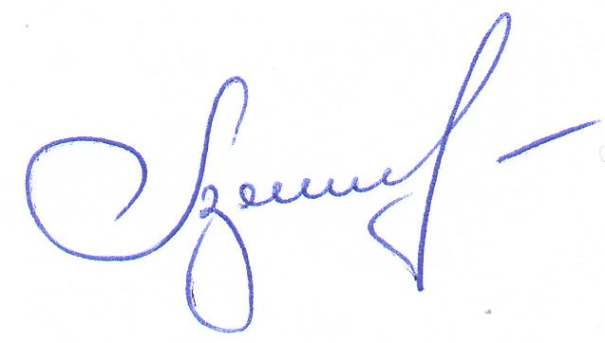 ПРЕДСЕДАТЕЛЬ КОМИТЕТА                                                                                В. М. ГУЗУНКипяткова Анастасия Геннадьевна – 1-10Касап Станислав Михайлович – 1-10Беркович Владимир Моисеевич – 1-10Чебан Юрий Михайлович –1-10Кожан Василий Николаевич – 1-10Ганин Юрий Григорьевич – 1-10Лощинина Светлана Васильевна – 1-10Павлинов Игорь Алексеевич – 1-10Черненко Тамара Борисовна – 1-10Михайлов Александр Иванович – 1-10Фрунза Анатолий Георгиевич – 1-10Неделько Денис Александрович – 1-10Цуркан Алексей Алексеевич - 2Кипяткова Анастасия Геннадьевна – 1-10Касап Станислав Михайлович – 1-10Беркович Владимир Моисеевич – 1-10Чебан Юрий Михайлович –1-10Кожан Василий Николаевич – 1-10Ганин Юрий Григорьевич – 1-10Лощинина Светлана Васильевна – 1-10Павлинов Игорь Алексеевич – 1-10Черненко Тамара Борисовна – 1-10Михайлов Александр Иванович – 1-10Фрунза Анатолий Георгиевич – 1-10Неделько Денис Александрович – 1-10Цуркан Алексей Алексеевич - 2Оболоник Сергей Анатольевич – 1-3,6-8Ситкина Наталья Юрьевна – 3,6,7Кирова Татьяна Петровна – 3,6Соколова Наталья Ивановна – 3,5Баденко Максим Николаевич – 3,6Тумба Александра Иосифовна – 1,4,9,10Жук Владислав Валерьевич – 4,9,10Григорица Станислав Федорович – 4Коваль Ефимий Михайлович – 5Чернобай Василий Леонидович – 5Мельник Алексей Петрович - 2Оржеховский Евгений Валерьевич – 2Горица Александр Василевич - 8Оболоник Сергей Анатольевич – 1-3,6-8Ситкина Наталья Юрьевна – 3,6,7Кирова Татьяна Петровна – 3,6Соколова Наталья Ивановна – 3,5Баденко Максим Николаевич – 3,6Тумба Александра Иосифовна – 1,4,9,10Жук Владислав Валерьевич – 4,9,10Григорица Станислав Федорович – 4Коваль Ефимий Михайлович – 5Чернобай Василий Леонидович – 5Мельник Алексей Петрович - 2Оржеховский Евгений Валерьевич – 2Горица Александр Василевич - 8Оболоник Сергей Анатольевич – 1-3,6-8Ситкина Наталья Юрьевна – 3,6,7Кирова Татьяна Петровна – 3,6Соколова Наталья Ивановна – 3,5Баденко Максим Николаевич – 3,6Тумба Александра Иосифовна – 1,4,9,10Жук Владислав Валерьевич – 4,9,10Григорица Станислав Федорович – 4Коваль Ефимий Михайлович – 5Чернобай Василий Леонидович – 5Мельник Алексей Петрович - 2Оржеховский Евгений Валерьевич – 2Горица Александр Василевич - 8Депутаты КомитетаДепутаты  ВС ПМР:Депутаты  ВС ПМР:Депутаты  ВС ПМР:Гузун В. М.Левицкий В. Ф.Дони В. М.Кравчук В. В.Межинский А. В.Щерба А. С.Антюфеева Г. М.Коршунов А. В.Чебан С. Ф.Леонтьев О. С. Щерба А. С.Антюфеева Г. М.Коршунов А. В.Чебан С. Ф.Леонтьев О. С. Василатий О. В.Буга И. С.Бурла М. П.Дьяченко Г. И.